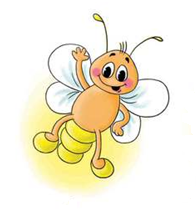 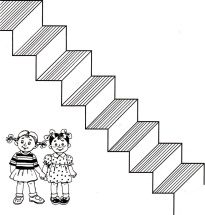 Фамилия, имя участника  ________________________________________________________________Задание № 1. Раскрась картинку по цифрам: 1- синим цветом, 2- розовым,            3 – жёлтым, 4 – зелёным, 5 – красным,  6 – фиолетовым.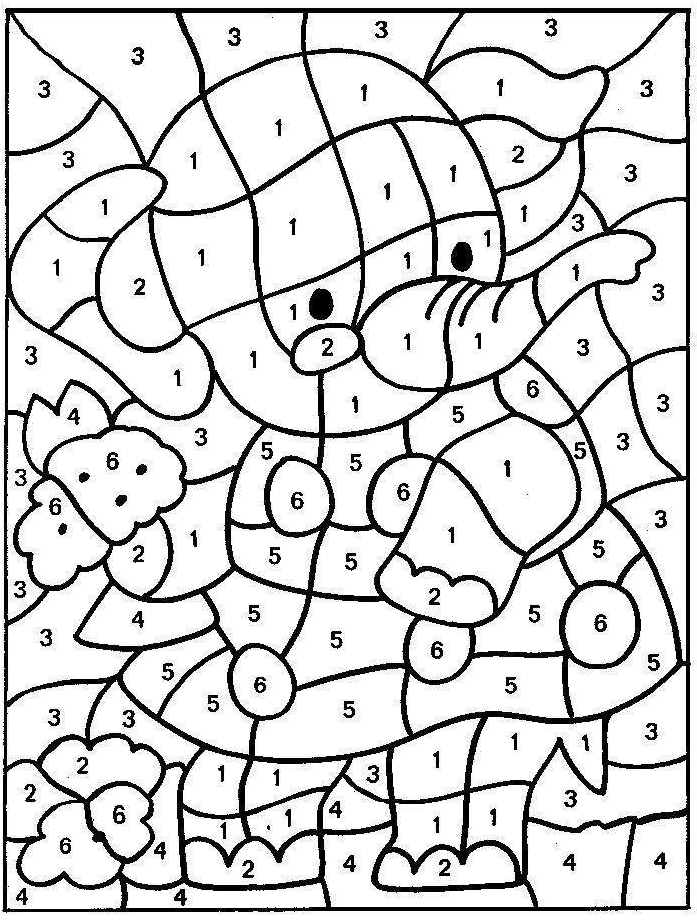 Задание № 2. 	Дорисуй справа необходимое      Задание № 3. Напиши в бусинкахколичество фигурок. Точки в домино                недостающие цифры.тебе подскажут, сколько фигурок рисовать.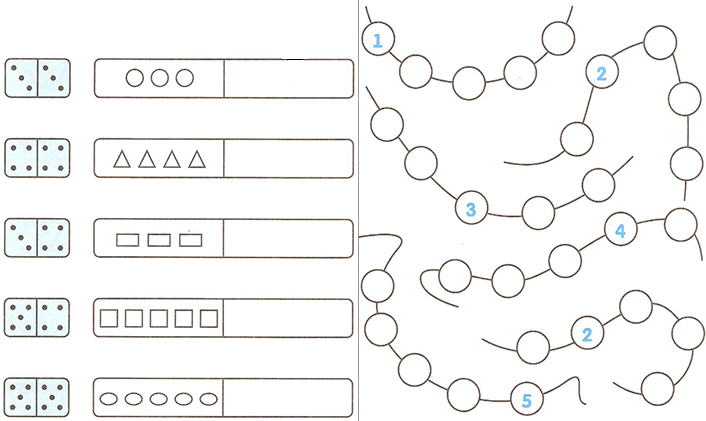 Задание № 4. Соедини цыплят с мамой		    Задание № 5. Дорисуй на платьенаседкой и раскрась их одним цветом.         каждой куклы кружочки так, чтобы их								   количество соответствовало указанному								   числу.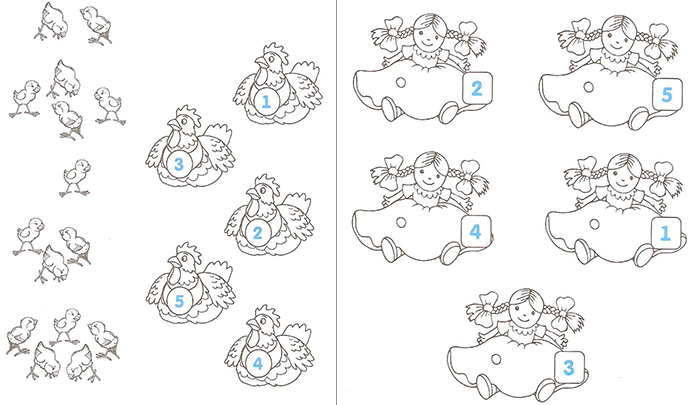 Задание № 6. Реши примеры и раскрась сердечки по числам: 2- красным цветом,   3- голубым, 4 – фиолетовым, 5 – жёлтым,  6 – зелёным.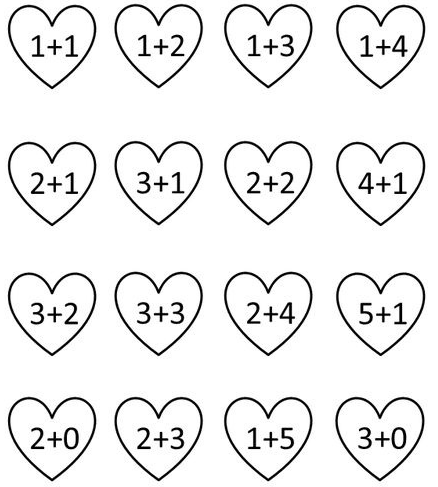 Задание № 7. Раскрась пятый по счёту гриб.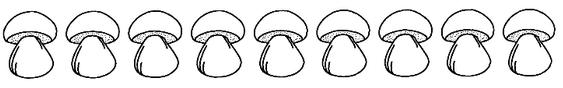 Задание № 8. Раскрась пальчики по заданным примерам.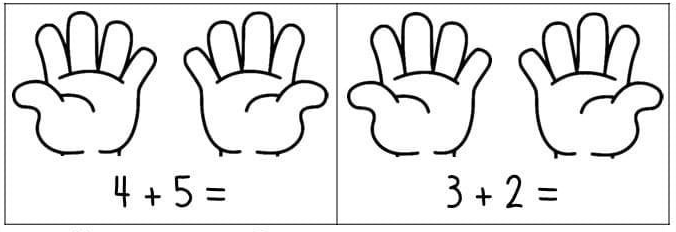 Задание № 9. Раскрась одинаковые фигурки одним цветом.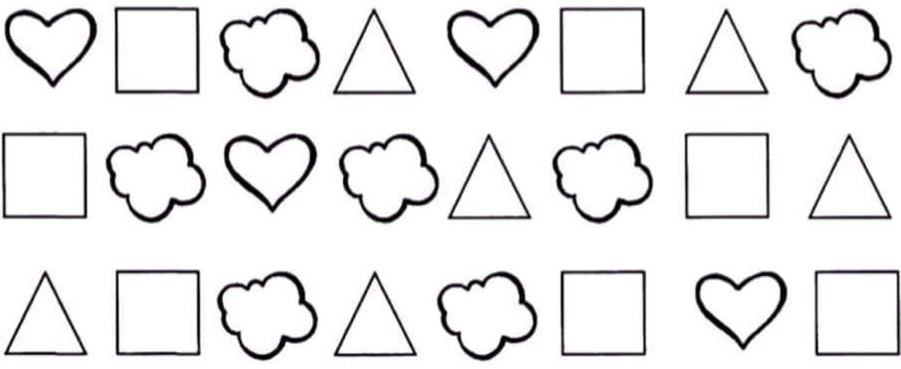 Задание № 10. Дорисуй предметы так, чтобы все они стали одинаковыми.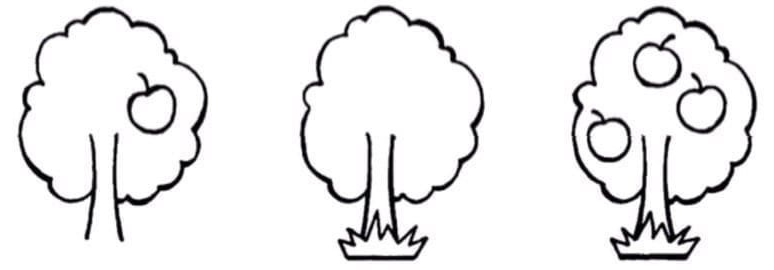  Задание № 11. Дорисуй детали сначала по пунктирам, затем самостоятельно и раскрась картинку. 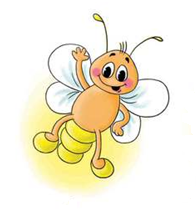 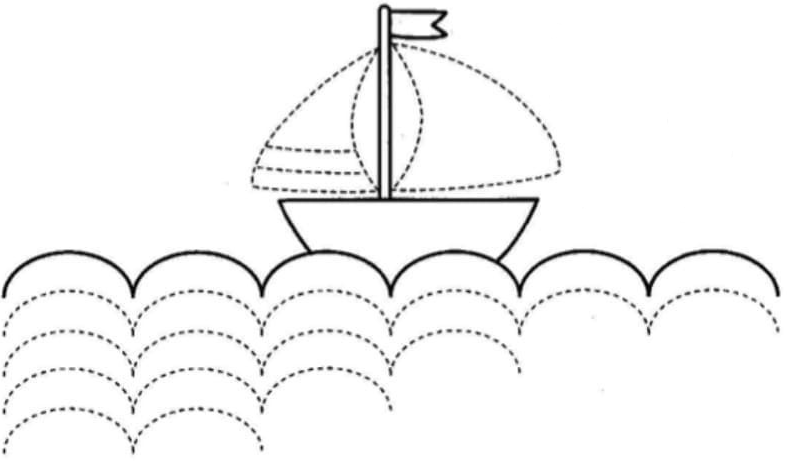 